Objednávka ložního prádla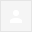 Dobrý den, objednáváme u Vás ložní soupravy z hladkého plátna v počtu 160 ks, prostěradlo napínací - jersey vysoká gramáž v počtu 140 ks a podložky zdravotní - plátno, bílá v počtu 300 ks dle Vaší cenové nabídky v celkové ceně 163.590,30 Kč včetně DPH. Zboží bude dodáno v režimu "náhradního plnění". Prosíme o písemné potvrzení objednávky. Děkuji, Krupičková 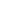 Dobrý den paní Krupičková,děkujeme za Vaši objednávku, kterou tímto potvrzuji.V následujícím e-mailu Vám zašlu dle tel.dohody desény na ložní povlečení a barevnici na jersey prostěradla.Prosím, abyste provedly výběr desénů co nejdříve kvůli realizaci objednávky v letošním roce - viz můj následující e-mail.Děkuji.


Přeji Vám pěkný den

Mgr. Mila Kramplová
00420 604 933 453

OTEX, chráněná dílna s.r.o.
Lázeňská 943
789 61 Bludov

IČ: 26867524, DIČ: CZ26867524
otex@email.czDoručená poštax01.12.17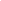 04.12.17